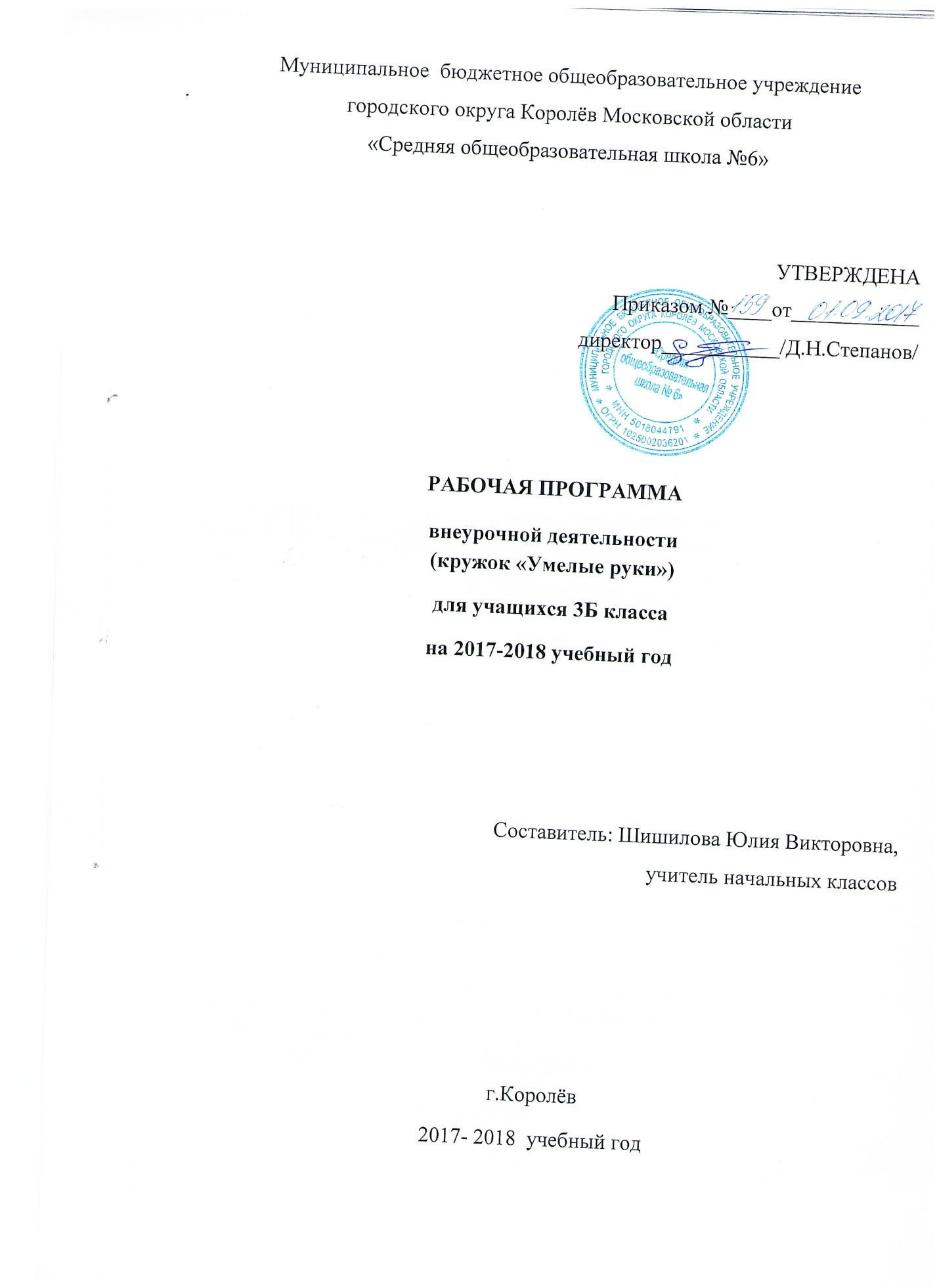 Пояснительная записка      Рабочая программа кружка "Умелые руки" для внеурочной деятельности составлена в соответствии с письмом Министерства образования и науки РФ от 12.05.2011 №03-296 "Об организации внеурочной деятельности при введении федерального государственного образовательного стандарта общего образования" и на основе Основной образовательной программы начального общего образования МБОУ СОШ №6.     Рабочая программа кружка «Умелые руки» ориентирована на учащихся 3 класса и реализует задачи общекультурного направления развития школьников. Тематическое планирование рассчитано на 2 учебных часа в неделю, что составляет 68 учебных часов в год.       Для занятий  МБОУ СОШ №6 выбрана программа внеурочной деятельности автора О. А. Кожиной,; под ред. В. А. Горского. – М. : Просвещение, 2010. – 111 с. Раннее приобщение детей к практической художественной деятельности способствует развитию у них творческого начала, требующего активности, самостоятельности, проявления фантазии и воображения. Деятельность детей направлена на решение и воплощение в материале разнообразных задач, связанных  с изготовлением вначале простейших,  затем более сложных изделий и их художественным оформлением.  Цель программы:- воспитание творческой активной личности, проявляющей интерес к техническому и художественному творчеству и желание трудиться.-обеспечение соответствующей возрасту адаптации ребёнка в образовательной организации.-создание благоприятных условий для развития ребёнка с учётом его возрастных и индивидуальных особенностей.Задачи программы:- закреплять и расширять знания, полученные на уроках технологии, изобразительного искусства, математики, литературы и т.д., и способствовать их систематизации;- знакомить с основами знаний в области композиции, формообразования, цветоведения, декоративно – прикладного искусства;- раскрыть истоки народного творчества;- формировать образное, пространственное мышление и умение выразить свою мысль с помощью эскиза, рисунка, объемных форм;- совершенствовать умения и формировать навыки работы нужными инструментами и приспособлениями при обработке различных материалов;- пробуждать любознательность в области народного, декоративно-прикладного искусства, технической эстетики, архитектуры;- развивать смекалку, изобретательность и устойчивый интерес к творчеству художника, дизайнера;- формирование творческих способностей, духовной культуры;- Развивать воображение, представление, глазомер, эстетический вкус, чувство меры;- воспитывать в детях любовь к своей Родине, к традиционному народному искусству;- добиться максимальной самостоятельности детского творчества.    Программа  курса  предусматривает  задания, предлагающие  разные  виды  коллективного  взаимодействия:  работа  в  парах,  работа  в  малых  группах,  коллективный  творческий проект, инсценировки, презентации своих работ, коллективные игры и праздники. Планируемые результаты:Ученики научатся:- правилам пользования ручным инструментом для обработки бумаги, картона, ткани и других материалов;-правилам безопасности труда и личной гигиены при обработке различных материалов;-приемам разметки (шаблон, линейка, угольник, циркуль);-способам контроля размеров деталей (шаблон, угольник, линейка),применение пастели и бисера в окружающем мире.- осуществлять расширенный поиск информации в соответствии с исследовательской задачей с использованием ресурсов библиотек и сети Интернет;- осознанно и произвольно строить сообщения в устной и письменной форме;- использованию методов и приёмов художественно-творческой деятельности в основном учебном процессе и повседневной жизни;-организовать рабочее место и соблюдать порядок во время работы;-понимать рисунки, эскизы (определять название детали, материал,  из которого она должна быть изготовлена, форму, размеры);-выполнять работы, используя изобразительный материал – пастель;-самостоятельно изготовлять изделия (по образцу, рисунку, эскизу);Ученики получат возможность научиться:-учитывать разные мнения и обосновывать свою позицию;-с учетом целей коммуникации достаточно полно и точно передавать партнеру необходимую информацию как ориентир для построения действия;-осуществлять взаимный контроль и оказывать партнерам в сотрудничестве необходимую взаимопомощь;-проявлять познавательную инициативу;-самостоятельно учитывать выделенные учителем ориентиры действия в незнакомом материале;- самостоятельно находить варианты решения творческой задачи.- планировать свои действия;-различать способ и результат действия; -вносить коррективы в действия на основе их оценки и учета сделанных ошибок;Календарно-тематическое планирование«Умелые ручки», 3 класс, 2 часа в неделюИтого :68 часов Рассмотрено на заседании ШМО                                     СОГЛАСОВАНО  учителей начальных классов                                             зам.директора по УВР   Протокол № …….от…………                                            МБОУ СОШ №6                                                                                                                      Руководитель ШМО……………                                        ……………………                                                 /Е.А.Смаглий/                                                                       /Е.А.Смаглий/  №п/пДата Дата Тема занятия№п/пПлан.Факт.Тема занятия105.09Вводное занятие. Техника безопасности208.09Вводное занятие. Техника безопасности312.09Аппликация из бумаги «Бабочка»415.09Аппликация из бумаги «Бабочка»519.09Мозаика из бумаги «Пейзаж»622.09Мозаика из бумаги «Пейзаж»726.09Конструирование из бумаги «Цветок»829.09Конструирование из бумаги «Цветок»903.10Конструирование из картона «Домики для сказочных героев»1006.10Конструирование из картона «Домики для сказочных героев»1110.10Плетение. Знакомство с видами плетения. Создание эскиза на бумаге в клеточку. 1213.10Плетение. Знакомство с видами плетения. Создание эскиза на бумаге в клеточку. 1317.10Плетеные закладки1420.10Плетеные закладки1524.10Плетеное сердечко1627.10Плетеное сердечко1707.11Изготовление игрушек-марионеток (работа с шаблонами).1810.11Изготовление игрушек-марионеток (работа с шаблонами).1914.11Аппликация из ткани «Костюм»2012.11Аппликация из ткани «Костюм»2121.11Аппликация из ткани «Натюрморт»2224.11Аппликация из ткани «Натюрморт»2328.11Повторение ранее изученных способов и приёмов шитья2401.12Повторение ранее изученных способов и приёмов шитья2505.12Изготовление настенного кармашка для мелочей.2608.12Изготовление настенного кармашка для мелочей.2712.12Изготовление игрушки «Паучок»2815.12Изготовление игрушки «Паучок»2919.12Изготовление ёлочных гирлянд 3022.12Изготовление ёлочных гирлянд 3126.12Изготовление новогодних украшений3229.12Изготовление новогодних украшений3316.01Изготовление игрушки «Снеговик»3419.01Изготовление игрушки «Снеговик»3523.01Декупаж. Украшение тарелки3626.01Декупаж. Украшение тарелки3730.01Декупаж. Украшение тарелки3802.01Декупаж. Украшение тарелки3906.02Декупаж. Украшение стаканчика4009.02Декупаж. Украшение стаканчика4116.02Работа с пластилином. Лепка кувшина4220.02Работа с пластилином. Лепка кувшина4323.02Работа с пластилином. Лепка человечка4427.02Работа с пластилином. Лепка человечка4502.03Папье-маше.  Изготовление тарелочки4606.03Папье-маше.  Изготовление тарелочки4709.03Папье-маше.  Изготовление маски4813.03Папье-маше.  Изготовление маски4916.03Папье-маше.  Изготовление маски5020.03Папье-маше.  Изготовление маски5123.03Цветы из гофрированной бумаги. Роза5203.04Цветы из гофрированной бумаги. Роза5306.04Цветы из гофрированной бумаги. Роза5410.04Цветы из гофрированной бумаги. Роза5513.04Работа на вольную тему5617.04Работа на вольную тему5720.04Работа с бисером5824.04Работа с бисером5927.04Работа с бисером6001.05Плетение браслетов из бисера6104.05Плетение браслетов из бисера6208.05Работа с природным материалом6311.05Работа с природным материалом6415.05Аппликация из плодов и растений6518.05Аппликация из плодов и растений6622.05Аппликации из соломки6725.05Аппликации из соломки6829.05Отчётная выставка